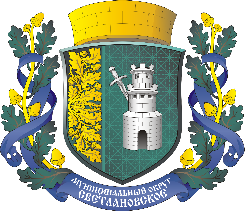 ВНУТРИГОРОДСКОЕ МУНИЦИПАЛЬНОЕ ОБРАЗОВАНИЕ ГОРОДА ФЕДЕРАЛЬНОГО ЗНАЧЕНИЯ САНКТ-ПЕТЕРБУРГАМУНИЦИПАЛЬНЫЙ ОКРУГ СВЕТЛАНОВСКОЕМЕСТНАЯ АДМИНИСТРАЦИЯот «10» мая 2023 г.								№ 16«Об утвержденииПорядка проведениярегионального дня приема граждан»В целях реализации прав граждан на получение ответов по существу поставленных вопросов при личных обращениях в местную администрацию Внутригородского муниципального образования города федерального значения Санкт-Петербурга Муниципальный округ Светлановское  
на основании закона Санкт-Петербурга от 28.03.2018 № 177-38 
«О дополнительных гарантиях права граждан Российской Федерации 
на обращение в органы государственной власти Санкт-Петербурга и органы местного самоуправления внутригородских муниципальных образований Санкт-Петербурга» Местная администрация Внутригородского Муниципального образования города федерального значения 
Санкт-Петербурга Муниципальный округ СветлановскоеПОСТАНОВЛЯЕТ:Утвердить Порядок проведения регионального дня приема граждан согласно приложению, к настоящему постановлению.Опубликовать настоящее постановление в специальном выпуске журнала «События и размышления» и разместить 
на официальном сайте Внутригородского муниципального образования города федерального значения Санкт-Петербурга Муниципальный округ Светлановское в информационно-телекоммуникационной сети «Интернет».Настоящее постановление вступает в силу со дня его официального опубликования.Контроль за исполнением настоящего постановления остается за главой Местной администрации Внутригородского муниципального образования города федерального значения 
Санкт-Петербурга Муниципальный округ Светлановское.Глава Местной администрации                                                                               С.С. КузьминПриложение 1к постановлению МА МО Светлановскоеот  __.__.____ № ________Порядокпроведения регионального дня приема граждан1. Ежегодно в третий понедельник мая глава Местной администрации Внутригородского муниципального образования города федерального значения Санкт-Петербурга Муниципальный округ Светлановское (далее – глава Местной администрации), либо в случае  отсутствия главы Местной администрации лицо, исполняющее его полномочия, проводит личный прием граждан по адресу: Санкт-Петербург, просп. Тореза, 35, корп. 2, 
с 12 часов 00 минут до 20 часов 00 минут.2. Информация о проведении регионального дня приема граждан, 
не позднее, чем за две недели до дня проведения регионального дня приема граждан, подлежит опубликованию в средствах массовой информации или размещению на официальном сайте Внутригородского муниципального образования города федерального значения Санкт-Петербурга Муниципальный округ Светлановское в информационно-телекоммуникационной сети «Интернет», а также на информационных стендах в помещениях Местной Администрации.3. Личный прием граждан проводится в порядке живой очереди 
в установленное настоящим Порядком время при предоставлении документа, удостоверяющего личность гражданина.4. Для реализации права на личный прием в первоочередном порядке гражданин предъявляет документ, подтверждающий право на личный прием в первоочередном порядке.Перечень категорий граждан, имеющих право на личный прием 
в первоочередном порядке, определяется в соответствии с федеральными законами, законом Санкт-Петербурга от 28.03.2018 № 177-38 
«О дополнительных гарантиях права граждан Российской Федерации 
на обращение в органы государственной власти Санкт-Петербурга и органы местного самоуправления внутригородских муниципальных образований Санкт-Петербурга», иными законами Санкт-Петербурга, муниципальными правовыми актами. В случае если право на личный прием в первоочередном порядке 
в соответствии с настоящим пунктом одновременно имеют два и более гражданина, прием указанных граждан проводится в порядке их явки 
на личный прием.Указанный перечень размещается на официальном сайте Внутригородского муниципального образования города федерального значения Санкт-Петербурга Муниципальный округ Светлановское 
в информационно-телекоммуникационной сети «Интернет», а также 
на информационных стендах в помещениях, занимаемых органами местного самоуправления Внутригородского муниципального образования города федерального значения Санкт-Петербурга Муниципальный округ Светлановское, в которых проводится личный прием граждан.5. Для реализации гражданами с ограниченными физическими возможностями права на личный прием главой Местной администрации либо лицом, исполняющим его полномочия, личный прием граждан проводится 
в помещениях, обеспечивающих доступность для граждан с ограниченными физическими возможностями6. Содержание устного обращения и информация о результатах рассмотрения заносится в карточки личных приемов граждан по форме согласно приложению, к настоящему Порядку проведения регионального дня приема граждан. В карточки личного приема граждан также заносится:о представлении гражданину устного ответа в ходе личного приема 
по существу проставленных в устном обращении вопросов в случае, если изложенные в устном обращении факты и обстоятельства являются очевидными и не требуют дополнительной проверки, при согласии гражданина и с занесением в карточку личного приема гражданина содержания устного ответа, данного в ходе личного приема по существу поставленных в устном обращении вопросов;о представлении устного ответа в ходе личного приема по существу поставленных в устном обращении вопросов с последующим направлением письменного ответа по существа поставленных в устном обращении вопросов в случае, если изложенные в устном обращении факты или обстоятельства 
не являются очевидными или требуют дополнительной проверки или при отсутствии согласия гражданина на представление гражданину устного ответа в ходе личного приема;об обеспечении приема в режиме связи гражданина иными уполномоченными лицами, осуществляющим прием, в случае, если устные обращения содержат вопросы, решение которых не входит в компетенцию муниципальных органов;о проведении отложенного приема с последующим направлением 
в течение трех рабочих дней письменного ответа гражданину о дате и времени проведения его приема в режиме связи уполномоченным лицом муниципального органа, в компетенцию которого входит решение вопросов, поставленных в устном обращении;об отказе от приема в режиме связи с органом местного самоуправления Внутригородского муниципального образования  города федерального значения Санкт-Петербурга  Муниципальный округ Светлановское, 
в компетенцию которого не входит решение вопросов, поставленных в устном обращении гражданина на личном приеме.7. Письменное обращение, принятое в ходе личного приема, подлежит регистрации и рассмотрению в порядке, установленном Федеральным законом от 02.05.2006 № 59-ФЗ «О порядке рассмотрения обращений граждан Российской Федерации».8. В случае если в обращении содержатся вопросы, решение которых 
не входит в соответствии с Уставом Внутригородского муниципального образования города федерального значения Санкт-Петербурга Муниципальный округ Светлановское в компетенцию Местной администрации гражданину дается разъяснение, куда и в каком порядке ему следует обратиться.9. В случае технической возможности оборудования помещений, 
в которых проводится личный прием граждан, автоматизированными рабочими местами со специальным программным обеспечением 
по проведению личного приема граждан в режиме видео-конференц-связи, видеосвязи, аудиосвязи или иных видов связи по вопросам, не относящимся 
к компетенции Местной администрации, с согласия гражданина обеспечивается обращение в режиме видео-конференц-связи, видеосвязи, аудиосвязи или иных видов связи к уполномоченным лицам исполнительных органов государственной власти Санкт-Петербурга, 
в компетенцию которых входит решение поставленных в устных обращениях вопросов.10. В ходе личного приема гражданину может быть отказано 
в дальнейшем рассмотрении обращения, если ему ранее был дан ответ 
по существу поставленных в обращении вопросов.
Приложение 2к постановлению МА МО Светлановскоеот  __.__.____ № ________Карточкаличного приема гражданинаФИО гражданинаАдрес, контактный телефонСодержание обращенияФИО, должность лица, проводящего личный прием гражданРезультат рассмотрения обращения (ответ дан устно в ходе  личного приема гражданина (с его согласия), ответ будет подготовлен в письменном виде)Подпись гражданина123456